Plnění bude financováno z: SFDI/B5, Plnění není pro ekonomickou činnost ŘVC, stř.902Vystavil: 			Schvaluje: 		XXXX	Ing. Lubomír Fojtů	OSM	ředitel ŘVC ČRSouhlasí:			XXXXZa dodavatele převzal a akceptuje:Dne: 6.2.2024OBJEDNÁVKA č. 451/2023OBJEDNÁVKA č. 451/2023OBJEDNÁVKA č. 451/2023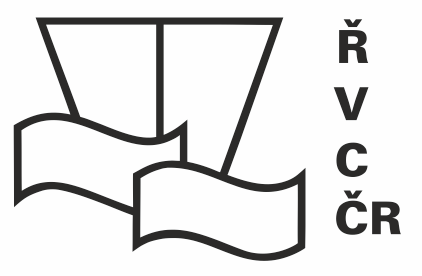 Odběratel:Ředitelství vodních cest ČRDodavatel:STRABAG Rail a.s. Dir. TJ,  Oblast vodohospodářské stavby a inženýring, PJ JBAdresa:Nábřeží L. Svobody 1222/12Adresa:Železničářská 1385/29, StřekovAdresa:110 15 Praha 1Adresa:400 03 Ústí nad LabemIČ:67981801IČ:25429949DIČ:CZ67981801DIČ:CZ25429949DIČ:Není plátce DPHDIČ:Plátce DPHBankovní spojení:XXXXBankovní spojení:XXXXČíslo účtu:XXXXČíslo účtu:XXXXTel.:XXXXTel.:XXXXE-mail:XXXX E-mail:XXXXOrganizační složka státu zřízená Ministerstvem dopravy, a to Rozhodnutím ministra dopravy a spojů České republiky č. 849/98-KM ze dne 12.3.1998 (Zřizovací listina č. 849/98-MM ze dne 12.3.1998, ve znění Dodatků č.1, 2, 3, 4, 5, 6, 7, 8, 9, 10, 11 a 12)Organizační složka státu zřízená Ministerstvem dopravy, a to Rozhodnutím ministra dopravy a spojů České republiky č. 849/98-KM ze dne 12.3.1998 (Zřizovací listina č. 849/98-MM ze dne 12.3.1998, ve znění Dodatků č.1, 2, 3, 4, 5, 6, 7, 8, 9, 10, 11 a 12)Zapsána v obchodním rejstříku vedená u Krajského soudu v Ústí nad Labem, spis. značka 1370Zapsána v obchodním rejstříku vedená u Krajského soudu v Ústí nad Labem, spis. značka 1370Objednáváme u Vás:Objednáváme u Vás:Opravu poškozených dílců zábradlí na mostě v obci Vraňany – výměna 2ks dílců zábradlí, oprava PKO na 1ks dílců zábradlí. Opravu poškozených dílců zábradlí na mostě v obci Vraňany – výměna 2ks dílců zábradlí, oprava PKO na 1ks dílců zábradlí. Dodavatel je oprávněn vystavit daňový doklad pouze na základě oprávněnou osobou odběratele odsouhlaseného a podepsaného dodacího listu. Oprávněnou osobou odběratele pro převzetí předmětu plnění této objednávky je XXXX - OSMPředpokládaná cena celkem je        67.000,- Kč bez DPH                                             	           81.070,- Kč vč. DPHPozn.: oprava bude následně uhrazena z pojistného plněníDodavatel je oprávněn vystavit daňový doklad pouze na základě oprávněnou osobou odběratele odsouhlaseného a podepsaného dodacího listu. Oprávněnou osobou odběratele pro převzetí předmětu plnění této objednávky je XXXX - OSMPředpokládaná cena celkem je        67.000,- Kč bez DPH                                             	           81.070,- Kč vč. DPHPozn.: oprava bude následně uhrazena z pojistného plněníPlatební podmínky: na účet dodavatele na základě vystavené faktury	Termín dodání:04/2024Datum vystavení:07.12.2023Záruční podmínky: